ADNAN MENDERES ÜNİVERSİTESİZİRAAT FAKÜLTESİ DERGİSİ(ADÜ ZİRAAT DERG)JOURNAL OF ADNAN MENDERES UNIVERSITY AGRICULTURAL FACULTYISSN 1304-7787e-ISSN 2717-7084ISSN 1304-7787e-ISSN 2717-7084ADNAN MENDERES ÜNİVERSİTESİ ZİRAAT FAKÜLTESİ DERGİSİ(ADÜ ZİRAAT DERG)JOURNAL OF ADNAN MENDERES UNIVERSITY AGRICULTURAL FACULTYCilt (Volume): 18, Sayı (Issue): 2, Aralık (December) 2021Adnan Menderes Üniversitesi Ziraat Fakültesi Dergisi tarım bilimleri alanında (bahçe bitkileri, bitki koruma, biyosistem mühendisliği, peyzaj mimarlığı, tarım ekonomisi, tarımsal biyoteknoloji, tarla bitkileri, toprak bilimi ve bitki besleme, su ürünleri mühendisliği, gıda ve süt teknolojisi, zootekni ve benzeri çoğu temel ve uygulamalı araştırma) yapılan özgün çalışmaları hakem incelemesi sonunda yayınlayan, yayın dili Türkçe ve İngilizce, uluslararası, bilimsel bir dergidir. Dergi; 2004 yılından günümüze, altı ayda bir olmak üzere yılın altıncı ve on ikinci aylarında çıkarılmakta ve iki sayıda bir cilt tamamlanmaktadır. Dergi TR Dizin (ULAKBİM), EBSCOHost (Academic Search Complete), CrossRef ve Google Akademik tarafından taranmaktadır. Dergide hakem kurulunun onayladığı araştırma makaleleri yayınlanmaktadır. Lisans üstü tezlerinden üretilmiş olan yayınlar “Lisans üstü tezinden üretilmiştir” ibaresi ile hakemlere gönderilmektedir.Bir yazının yayınlanabilmesi için daha önce başka bir dergide yayınlanmamış veya başka bir dergiye gönderilmemiş olması ve yayına uygun görülmesi gerekmektedir. Makale için konusu ile ilgili en az iki hakemin olumlu değerlendirmesi alındıktan sonra yayınlama kararı alınmaktadır. Editörler makaleyi hakemlere göndermeden ret edebilir.Yayınlanan yazılardaki bilimsel içerik, sonuç ve yazının etik kurallara uygun olup olmadığının sorumluluğu yazarlara aittir. Adnan Menderes Üniversitesi Ziraat Fakültesi Dekanlığı, Editörleri ve Danışma Kurulu yayınlanan içerikten sorumlu değildir.Makale başvuruları http://dergipark.gov.tr/aduziraat adresinden kabul edilmektedir. Başka iletişim araçları (mektup, e-posta vs.) ile yayın kabulü ya da yazar/hakem yazışmaları yapılmamaktadır. Makale yollandıktan sonra yazar eklenemez veya çıkartılamaz. Tüm yazarlar makalenin son halini inceleyip onaylamalıdır. Ayrıca diğer önemli hususlar derginin arka sayfasında “Yazarlara Önemli Not” başlığı altında verilmiştir.Yayınlayan - Published ByAydın Adnan Menderes Üniversitesi Ziraat FakültesiAydın/TürkiyeSahibi - OwnerAydın Adnan Menderes Üniversitesi RektörlüğüProf. Dr. Osman Selçuk ALDEMİRYayın Kurulu Onursal BaşkanıHonory President of the Editorial BoardProf. Dr. İbrahim GENÇSOYLUAydın Adnan Menderes Üniversitesi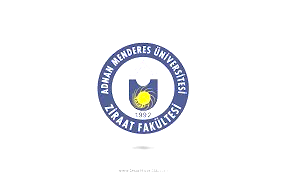 Ziraat Fakültesi, Güney Yerleşke 09100, AYDIN / TÜRKİYETel: 0 (256) 772 70 23 Faks: 0 (256) 772 72 33E-posta: ziraatdergi@adu.edu.tr Web: http://dergipark.gov.tr/aduziraatAdnan Menderes Üniversitesi Basımevi, AYDINISSN 1304-7787e-ISSN 2717-7084ADNAN MENDERES ÜNİVERSİTESİ ZİRAAT FAKÜLTESİ DERGİSİ(ADÜ ZİRAAT DERG)JOURNAL OF ADNAN MENDERES UNIVERSITY AGRICULTURAL FACULTYCilt (Volume): 18, Sayı (Issue): 2, Aralık (December) 2021Baş Editör - Editor in ChiefDoç. Dr. Filiz YILDIZ AKGÜLAlan Editörleri - Editorial BoardBahçe Bitkileri (Horticulture)Prof. Dr. Hudai YILMAZBitki Koruma (Plant Protection)Doç. Dr. Ümit ÖZYILMAZDr. Arş. Gör. Melis USLUY YALÇINGıda Bilim ve Teknolojisi (Food Science and Technology)Dr. Arş. Gör. Ecem AKANPeyzaj Mimarlığı (Landscape Architecture)Doç. Dr. Ebru ERSOY TONYALIOĞLUTarım Alet ve Makinaları (Agricultural  Machines)Dr. Öğr. Üyesi Yüksel AYDOĞANTarım Ekonomisi (Agricultural Economics)Doç. Dr. Gökhan ÇINARTarımsal Yapılar ve Sulama (Agricultural Structures and Irrigation)Dr. Öğr. Üyesi Ersel YILMAZTarla Bitkileri (Field Crops)Dr. Öğr. Üyesi Hüseyin UYSALDr. Arş. Gör. Ali YİĞİTToprak Bilimi ve Bitki Besleme (Soil Science and Plant Nutrition)Doç. Dr. Saime SEFEROĞLUZootekni (Animal Science)Dr. Öğr. Üyesi Ahmet Önder ÜSTÜNDAĞDanışma Kurulu - Advisory BoardProf. Dr. Ahmet KILIÇKAN (Aydın Adnan Menderes Üni.)Prof. Dr. Cemal ATICI (Aydın Adnan Menderes Üni.)Prof. Dr. Deniz ÇOBAN (Aydın Adnan Menderes Üni.)Prof. Dr. E. Mennan YILDIRIM (Aydın Adnan Menderes Üni.)Prof. Dr. Erhan AKKUZU (Ege Üni.)Prof. Dr. Gönül AYDIN (Aydın Adnan Menderes Üni.)Prof. Dr. H. Güner SEFEROĞLU (Aydın Adnan Menderes Üni)Prof. Dr. İbrahim CEMAL (Aydın Adnan Menderes Üni.)Prof. Dr. Janusz POSPOLİTA (Opole Uni., Poland)Prof. Dr. Kemal Tulühan YILMAZ (Çukurova Üni.)Prof. Dr. İbrahim ÇAKMAK (Aydın Adnan Menderes Üni.)Prof. Dr. Mehmet Ali ÇULLU (Harran Üni.)Prof. Dr. Mine KARATAŞ ÖZKAN (Southampton Uni., UK)Prof. Dr. Mustafa Ali KAYNAK (Aydın Adnan Menderes Üni.)Prof. Dr. Orhan KURT (Ondokuz Mayıs Üni.)Prof. Dr. Soner BALCIOĞLU (Akdeniz Üni.)Prof. Dr. Timo KAUTZ (Humboldt Uni., Germany)Prof. Dr. Zöhre POLAT (Aydın Adnan Menderes Üni.)Prof. Dr. A. Demet KARAMAN (Aydın Adnan Menderes Üni.)Asst. Prof. Sunday O PETERS (Berry Collage, USA)Doç. Dr. Soner AKGÜL (Çukurova Üni.)Dr. Iwona Klosok BAZAN (Opole Uni., Poland)Aydın Adnan Menderes ÜniversitesiZiraat Fakültesi, Güney Yerleşke 09100, AYDIN / TÜRKİYETel: 0 (256) 772 70 23 Faks: 0 (256) 772 72 33E-posta: ziraatdergi@adu.edu.tr Web: http://dergipark.gov.tr/aduziraatAdnan Menderes Üniversitesi Basımevi, AYDINAdnan Menderes Üniversitesi Ziraat Fakültesi DergisiISSN 1304–7787e-ISSN 2717-70842004–2021Adnan Menderes Üniversitesi Ziraat Fakültesi DergisiISSN 1304–7787e-ISSN 2717-70842004–2021